Block A BibliographyHWA GeoSciences, 2008. Phase I Environmental Site Assessment, Victory Development Property, 18004 Bothell Way NE, Bothell, Washington. Prepared for City of Bothell, April 24, 2008.HWA GeoSciences, 2008. Phase I Environmental Site Assessment, Giannola Parcel / Parcel No. 9457200072, 18004 Bothell Way NE, Bothell, Washington. Prepared for City of Bothell, April 25, 2008.HWA GeoSciences, 2008. Phase I Environmental Site Assessment, 116th Group, LLC Parcel, Bothell, Washington. Prepared for City of Bothell, November 19, 2008.HWA GeoSciences, 2008. Phase I Environmental Site Assessment, Phil Doerflein Parcel, 17816 Bothell Way NE, Bothell, Washington. Prepared for City of Bothell, July 16, 2008.HWA GeoSciences, 2008. Phase I Environmental Site Assessment, Nguyen Parcel, 17822 Bothell Way NE, Bothell, Washington. Prepared for City of Bothell, July 16, 2008.HWA GeoSciences, 2008. Phase II Environmental Site Assessment, Giannola Parcel/Parcel No. 9457200072, Bothell, Washington. Prepared for City of Bothell, April 30, 2008.HWA GeoSciences, 2008. Phase II Environmental Site Assessment, Victory Development Property Parcel No. 9457200081, Bothell, Washington. Prepared for City of Bothell, April 30, 2008.HWA GeoSciences, 2008. Phase II Environmental Site Assessment, 116th Street Group, LLC Property, Bothell, Washington. Prepared for City of Bothell, November 19, 2008.HWA GeoSciences, 2011. Soil Cleanup Report Former 116th Street Group, LLC Property 17910 Bothell Way NE, Bothell, WA, Parcel No. 0726059096, February 11, 2011.HWA GeoSciences, 2011. Documentation of Interim Action at Former Bothell Paint & Decorating Site Prepared for City of Bothell, January 14, 2011.HWA GeoSciences, 2014. Interim Action Cleanup Report, Former Bothell Paint and Decorating Site, Bothell, Washington, Prepared for City of Bothell, March 26, 2014.HWA GeoSciences, 2018. Final Remedial Investigation / Feasibility Study Former Bothell Paint And Decorating Site Bothell, Washington, May 23, 2018.HWA GeoSciences, 2018.  Institutional Control Plan Bothell Paint And Decorating Site Bothell, Washington, July 25, 2018.Parametrix, 2009. Bothell Paint and Decorating Remedial Investigation/Feasibility Study, Revision No. 0. Prepared for City of Bothell, November 2009.Parametrix, 2009. Bothell Paint and Decorating Draft Cleanup Action Plan Revision No. 1 Prepared for City of Bothell, December 2009.Parametrix, 2010. Technical Memorandum To Nduta Mbuthia - City of Bothell, From Ken Fellows, P.E. – Parametrix, Subject: Bothell Paint and Decorating January 2010 Chromium Sampling - Agreed Order DE 6296, Revision 0, February 15, 2010.Riley Group 2016. Geophysical Survey and Preliminary Phase II Subsurface Investigation Bothell Landing Lot A 17816 Bothell Way Northeast Bothell, King County, Washington 98011 February 29, 2016.State of Washington Department of Ecology, 2009. Bothell Paint and Decorating Agreed Order No. DE6296, February 3, 2009.State of Washington Department of Ecology, 2010. Bothell Paint and Decorating Amendment 1 to Agreed Order No. DE6296, March 9, 2010.State of Washington Department of Ecology, 2017. SEPA Environmental Checklist, October 18, 2017.State of Washington Department of Ecology, 2018. State Environmental Policy Act Determination Of Nonsignificance, March 15, 2018.State of Washington Department of Ecology. 2018. Final Cleanup Action Plan Bothell Paint And Decorating Site Bothell, Washington, May 23, 2018.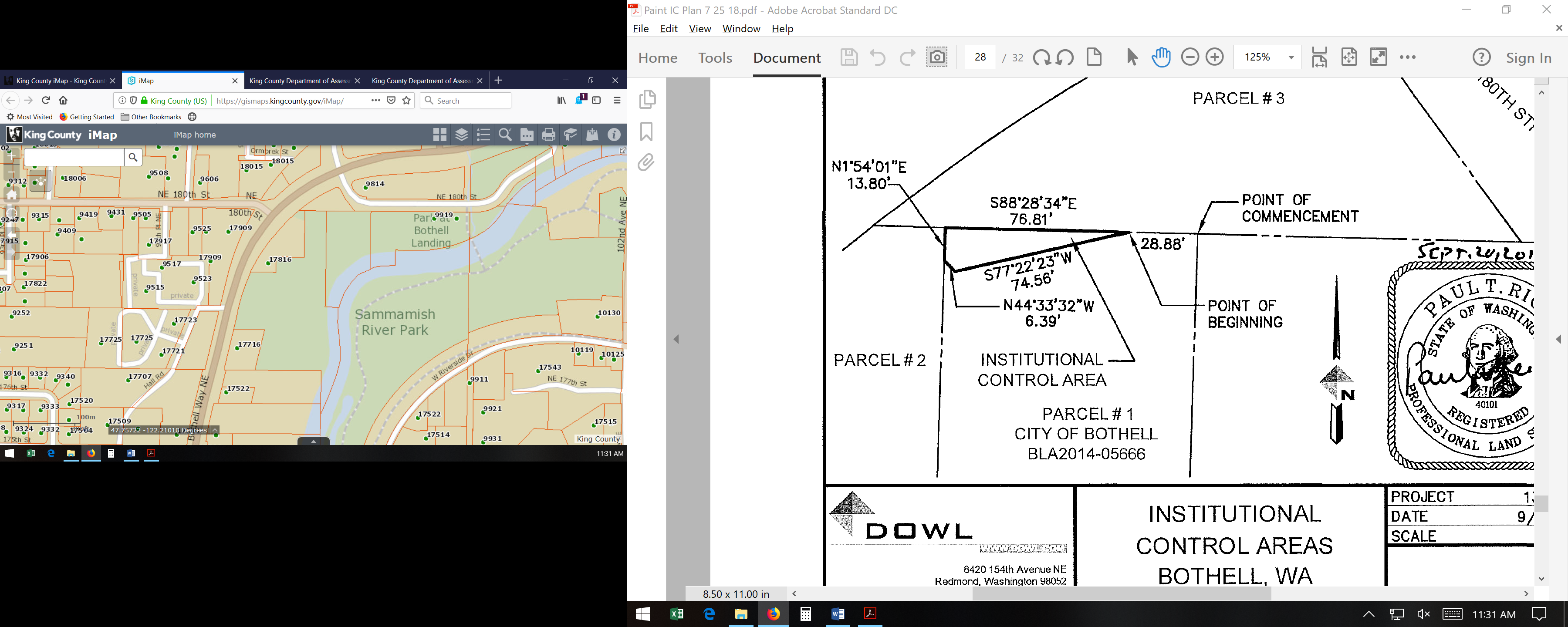 